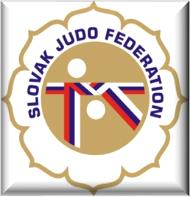  Delegačenka 17.12.2023 Česko-Slovenská liga dorast, 2.kolo BrnoRozhodcovia:  Jukl (A+MR-A), Jankovics (A+MR-B)Miesto konania: Podľa rozpisu súťaže                Začiatok váženia: Podľa rozpisu súťažeZačiatok súťaže: Podľa rozpisu súťaže.20.11.2023 KR SZJ